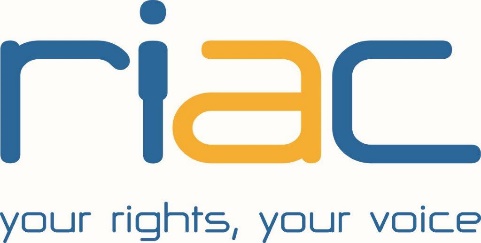 	Consent to Share InformationI,  authorise RIAC and the following agency to release and exchange my information and or records.I agree that my information can be shared:Verbally Electronically Hard copy With the following person or agency:If unable to sign, staff to complete the following:  I,  have met/spoken with    on date  and believe that they understand, agree to, and wish to sign this consent form, but are unable to do so currently.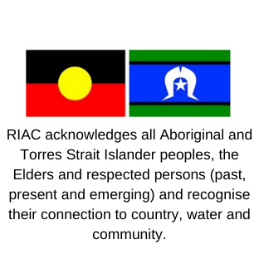 ORGANISATION/PERSON(Only list one per sheet)TYPE AND PURPOSE OF INFORMATION. (Include exceptions)Client Name:Sign/Verbal Consent givenDate:Staff Name:Sign:Date: